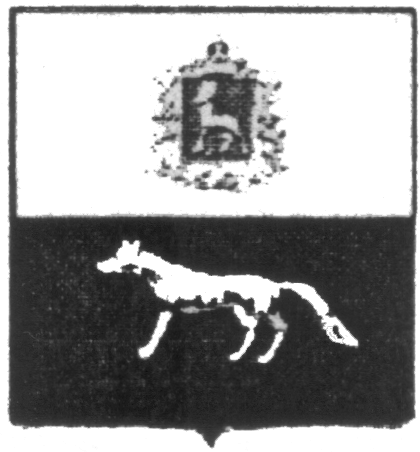 П О С Т А Н О В Л Е Н И Е от  22 января 2020 года   №  5О внесении изменений в Приложение к постановлению администрации городского поселения Суходол муниципального района Сергиевский № 58 от 29.12.2018г. «Об утверждении муниципальной программы «Реконструкция, ремонт и укрепление материально-технической базы учреждений городского поселения Суходол муниципального района Сергиевский» на 2019-2021гг.В соответствии с Федеральным законом от 06.10.2003 № 131-ФЗ «Об общих принципах организации местного самоуправления в Российской Федерации» и Уставом городского поселения Суходол, в целях уточнения объемов финансирования проводимых программных мероприятий, Администрация городского поселения Суходол муниципального района Сергиевский  ПОСТАНОВЛЯЕТ:        1.Внести изменения в Приложение к постановлению Администрации городского поселения Суходол муниципального района Сергиевский № 58 от 29.12.2018г. «Об утверждении муниципальной программы «Реконструкция, ремонт и укрепление материально-технической базы учреждений городского поселения Суходол муниципального района Сергиевский» на 2019-2021гг. (далее - Программа) следующего содержания:        1.1.В Паспорте Программы позицию «Объемы и источники финансирования программных мероприятий» изложить в следующей редакции:     Объем   финансирования, необходимый для реализации  мероприятий  Программы составит 1511,01279 тыс. рублей, в том числе по годам:- за счет средств местного бюджета – 1066,11279 тыс. рублей:2019 год – 771,97093 тыс. руб.,2020 год – 147,07093 тыс. руб.,2021 год – 147,07093 тыс. руб.- за счет средств областного бюджета – 444,90000 тыс. рублей:2019 год – 444,90000 тыс. руб.2020 год – 0,00 тыс. руб.2021 год – 0,00 тыс. руб.        1.2. Раздел Программы 4 «Перечень программных мероприятий» изложить в следующей редакции:          1.3.В разделе программы 5 «Обоснование ресурсного обеспечения Программы» изложить в следующей редакции:  Объем   финансирования, необходимый для реализации  мероприятий  Программы  составит  1511,01279 тыс. рублей, в том числе по годам:	- на 2019 год – 1216,87093 тыс. рублей;	- на 2020 год – 147,07093 тыс. рублей;	- на 2021 год – 147,07093 тыс. рублей        2.Опубликовать настоящее Постановление в газете «Сергиевский вестник».         3.Настоящее Постановление вступает в силу со дня его официального опубликования.	Глава городского поселения Суходол муниципального района Сергиевский                                        В.В. Сапрыкин № п/пНаименование мероприятияПланируемый объем финансирования, тыс. рублейПланируемый объем финансирования, тыс. рублейПланируемый объем финансирования, тыс. рублейИсполнитель мероприятия№ п/пНаименование мероприятия2019202020211Техническое обслуживание газового оборудования перед началом отопительного сезона0,000,000,00 Администрация городского поселения Суходол2Техническое обслуживание инженерных коммуникаций (поселения с центральным отоплением)120,46812116,19208116,19208Администрация городского поселения Суходол3Техническое обслуживание пожарной сигнализации20,6028130,8788530,87885Администрация городского поселения Суходол4Прочие мероприятия1075,800000,000,00Администрация городского поселения СуходолЗа счет средств местного бюджета:771,970930,000,00За счет средств областного бюджета:444,9000,000,00Всего:Всего:1216,87093147,07093147,07093